Questionnaires Measures Used in This Study.The Relationship Structures Questionnaire (ECR-RS)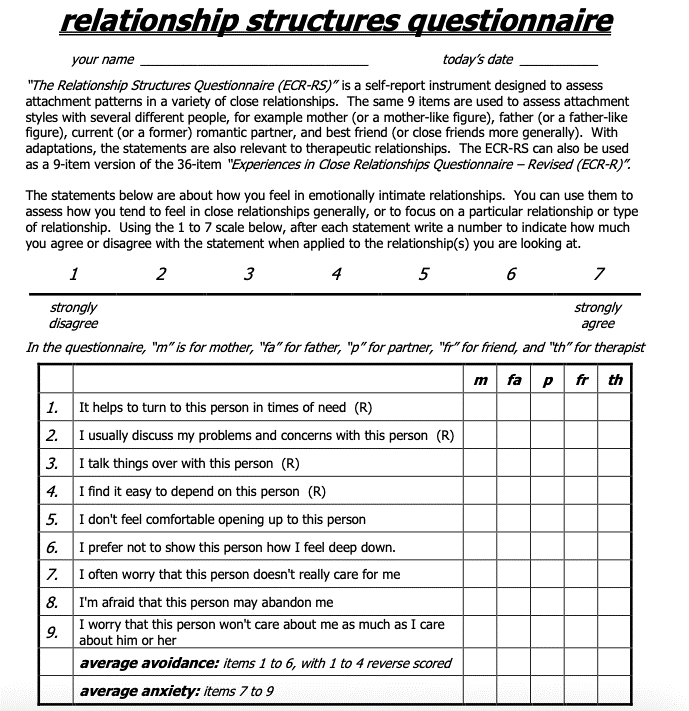 The Adult Disorganised Attachment Scale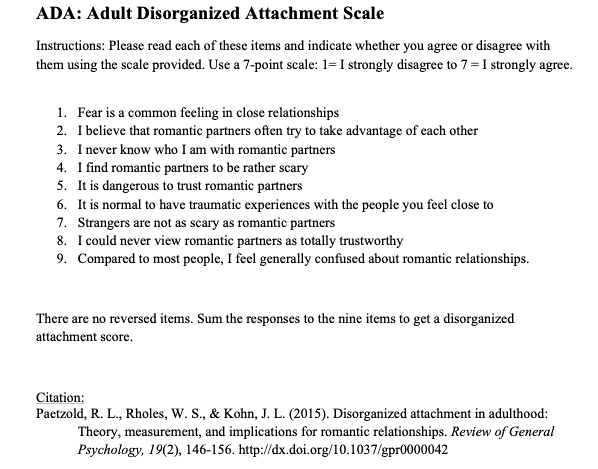 The Buss Perry Aggression Questionnaire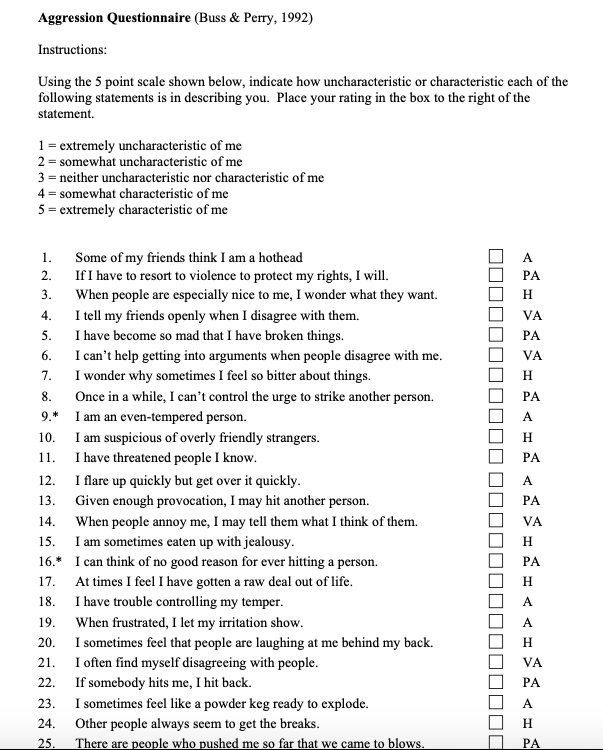 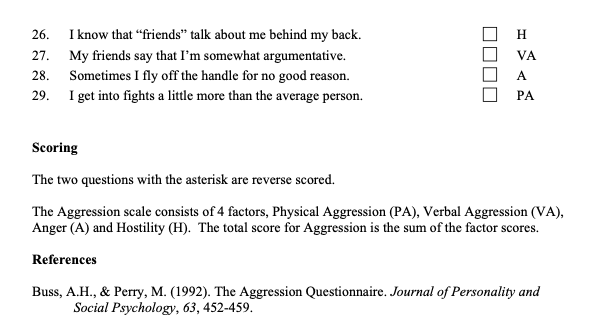 The Caregiving Questionnaire 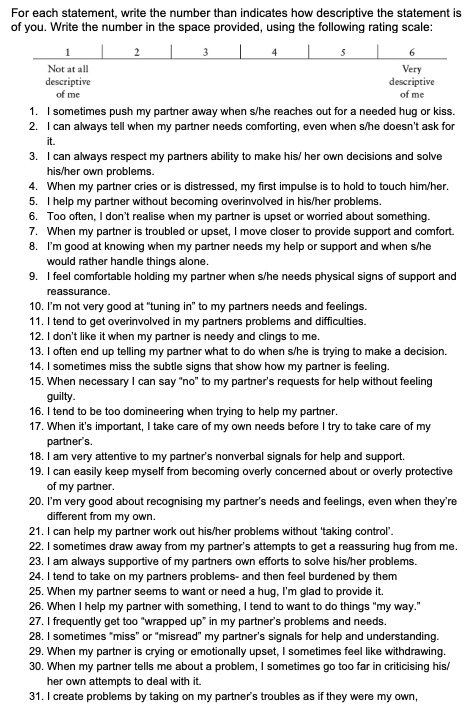 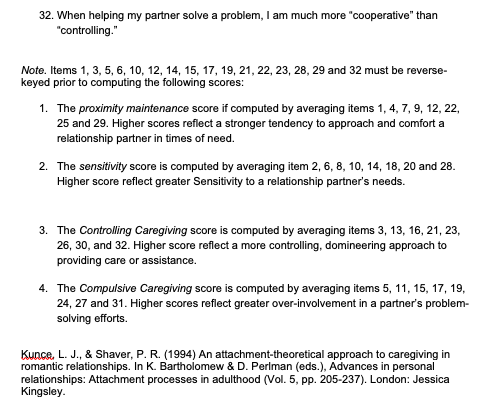 